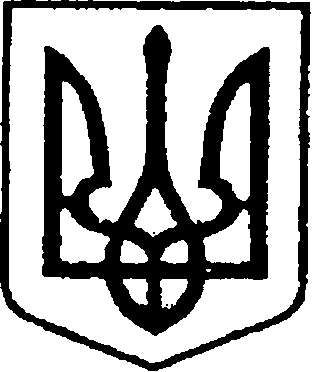 УКРАЇНАЧЕРНІГІВСЬКА ОБЛАСТЬН І Ж И Н С Ь К А    М І С Ь К А    Р А Д АВ И К О Н А В Ч И Й    К О М І Т Е ТР І Ш Е Н Н ЯВід «11» жовтня 2023 р.                	м. Ніжин	                                      № 447       Про розміщення тимчасовихспоруд у м. Ніжині    	Відповідно до ст.ст. 30 п. а, 42, 52, 59, 73 Закону України «Про місцеве самоврядування в Україні», Законів України «Про благоустрій населених пунктів», «Про регулювання містобудівної діяльності», Постанови Кабінету Міністрів України від 15 червня 2006 р. № 833 «Про затвердження Порядку провадження торговельної діяльності та правил торговельного обслуговування на ринку споживчих товарів» Наказу Міністерства регіонального розвитку, будівництва та житлово-комунального господарства України від 21 жовтня 2011р. № 244 «Про затвердження Порядку розміщення тимчасових споруд для провадження підприємницької діяльності», «Порядку здійснення роздрібної торгівлі через дрібнороздрібну торговельну мережу шляхом використання автомагазинів, автокафе, авторозвозок, автоцистерн», затвердженого рішенням Ніжинської міської ради від 18.08.2015 року № 17-70/2015 зі змінами та доповненнями, розглянувши заяви фізичних осіб-підприємців та узгоджені із відповідними службами матеріали щодо розміщення тимчасових споруд (протокол засідання комісії з погодження розміщення тимчасових споруд та засобів пересувної дрібно-роздрібної торговельної мережі на об’єктах благоустрою), виконавчий комітет Ніжинської міської ради вирішив:     1. Затвердити висновки (рекомендації) комісії викладені у протоколі засідання комісії з погодження розміщення тимчасових споруд та засобів пересувної дрібнороздрібної торговельної мережі на об’єктах благоустрою від         04.10.2023 року та паспорт прив’язки реєстраційний №10-29/19 щодо розміщення фізичній особі-підприємцю Погибку В’ячеславу Івановичу  тимчасової споруди для провадження підприємницької діяльності (кіоск для торгівлі) загальною площею 6,0 кв.м. за адресою: м. Ніжин, вул. Редкінська, біля буд. 6а терміном на 3 роки, але не більше ніж до початку моменту реконструкції вул. Редкінська, за місцем розташування об’єкта благоустрою.     1.1. Фізичній особі-підприємцю Погибку В’ячеславу Івановичу у 3-денний термін з дня прийняття даного рішення підписати з уповноваженим органом – КП «Оренда комунального майна» додаткову угоду на розірвання договору щодо пайової участі в утриманні об’єкта благоустрою.      У разі не укладання договору щодо пайової участі в утриманні об’єкта благоустрою, п. 1 даного рішення втрачає чинність.     2. Затвердити висновки (рекомендації) комісії викладені у протоколі засідання комісії з погодження розміщення тимчасових споруд та засобів пересувної дрібнороздрібної торговельної мережі на об’єктах благоустрою від         04.10.2023 року та паспорт прив’язки реєстраційний №10-29/18 щодо розміщення фізичній особі-підприємцю Погибку В’ячеславу Івановичу  тимчасової споруди для провадження підприємницької діяльності (кіоск для торгівлі) загальною площею 6,8 кв.м. за адресою: м. Ніжин, вул. Богуна, біля гуртожитку НДУ ім. М.Гоголя терміном на 1 рік, але не більше ніж до початку моменту реконструкції вул. Богуна, за місцем розташування об’єкта благоустрою.     2.1. Фізичній особі-підприємцю Погибку В’ячеславу Івановичу у 3-денний термін з дня прийняття даного рішення укласти з уповноваженим органом – комунальним підприємством «Оренда комунального майна» договір щодо пайової участі в утриманні об’єкта благоустрою.      У разі не укладання договору щодо пайової участі в утриманні об’єкта благоустрою, п. 2 даного рішення втрачає чинність.     3. Затвердити висновки (рекомендації) комісії викладені у протоколі засідання комісії з погодження розміщення тимчасових споруд та засобів пересувної дрібнороздрібної торговельної мережі на об’єктах благоустрою від         04.10.2023 року та схему розміщення від 18.09.2023 року щодо розміщення фізичній особі-підприємцю Давидовій Яні Валеріївні тимчасової споруди для провадження підприємницької діяльності - літнього майданчика, загальною площею 10,4 кв.м. за адресою: м. Ніжин, вул. Гоголя, біля кафе «Клуб кави», терміном з 19.09.2023 року до 31.10.2023 року. Встановити коефіцієнт цільового використання об’єкту благоустрою на рівні 0,25.     3.1. Фізичній особі-підприємцю Давидовій Яні Валеріївні у 3-денний термін з дня прийняття даного рішення укласти з уповноваженим органом – КП «Оренда комунального майна» договір щодо пайової участі в утриманні об’єкта благоустрою.      У разі не укладання договору щодо пайової участі в утриманні об’єкта благоустрою, п. 3 даного рішення втрачає чинність.        4. Затвердити висновки (рекомендації) комісії викладені у протоколі засідання комісії з погодження розміщення тимчасових споруд та засобів пересувної дрібнороздрібної торговельної мережі на об’єктах благоустрою від          13.09.2023 року та розірвати достроково за угодою сторін договір щодо пайової участі в утримання об’єкта благоустрою № 92 від 05.08.2021 року укладений з фізичною особою-підприємцем Супруном Олегом Миколайовичем на розміщення тимчасової споруди для провадження підприємницької діяльності (кіоск для торгівлі) загальною площею 5,29 кв.м. за адресою: м. Ніжин, вул. С.Прощенка, 1Д з 01.09.2023 року.     4.1. Фізичній особі-підприємцю Супруну Олегу Миколайовичу у 3-денний термін з дня прийняття даного рішення підписати з уповноваженим органом – КП «Оренда комунального майна» додаткову угоду на розірвання договору щодо пайової участі в утриманні об’єкта благоустрою.        У разі невиконання пункту 4.1. рішення, пункт 4 даного рішення втрачає чинність.      5. Затвердити висновки (рекомендації) комісії викладені у протоколі засідання комісії з погодження розміщення тимчасових споруд та засобів пересувної дрібнороздрібної торговельної мережі на об’єктах благоустрою від         04.10.2023 року та внести зміни в договір № 85 щодо пайової участі в утриманні об’єкта від 08 липня 2021 року укладеного з фізичною особою- підприємцем Переднім Дмитром Івановичем на розміщення тимчасової споруди загальною площею 29,75 кв.м., за адресою: м. Ніжин, вул. Шевченка, біля буд. 126 в частині функціонального використання об’єкта благоустрою, а саме з торгівлі на надання побутових послуг з 01.10.2023 року.     5.1. Фізичній особі-підприємцю Передньому Дмитру Івановичу у 3-денний термін з дня прийняття даного рішення підписати з уповноваженим органом – КП «Оренда комунального майна» додаткову угоду на зміну функціонального використання об’єкта благоустрою.      У разі невиконання пункту 5.1. рішення, пункт 5 даного рішення втрачає чинність.     6. Затвердити висновки (рекомендації) комісії викладені у протоколі засідання комісії з погодження розміщення тимчасових споруд та засобів пересувної дрібнороздрібної торговельної мережі на об’єктах благоустрою від          13.09.2023 року та розірвати достроково за угодою сторін договір щодо пайової участі в утримання об’єкта благоустрою № 57 від 07.06.2023 року укладений з фізичною особою-підприємцем Морозом Ігорем Леонідовичем на розміщення тимчасової споруди для провадження підприємницької діяльності (кіоск для торгівлі) загальною площею 9,72 кв.м. за адресою: м. Ніжин, вул. Об’їжджа, 117Е за згодою сторін.     6.1. Фізичній особі-підприємцю Морозу Ігорю Леонідовичу у 3-денний термін з дня прийняття даного рішення підписати з уповноваженим органом – КП «Оренда комунального майна» додаткову угоду на розірвання договору щодо пайової участі в утриманні об’єкта благоустрою.      У разі невиконання пункту 6.1. рішення, пункт 6 даного рішення втрачає чинність.     7. Затвердити висновки (рекомендації) комісії викладені у протоколі засідання комісії з погодження розміщення тимчасових споруд та засобів пересувної дрібнороздрібної торговельної мережі на об’єктах благоустрою від 04.10.2023 року та паспорт прив’язки реєстраційний №10-29/36 щодо розміщення фізичній особі-підприємцю Єльніковій Анастасії Віталіївні тимчасової споруди для провадження підприємницької діяльності (кіоск для торгівлі), загальною площею 9,72 кв.м. за адресою: м. Ніжин, вул. Об’їжджа, 117Е, терміном на 3 роки, але не більше ніж до початку моменту реконструкції вул. Об’їжджа, за місцем розташування об’єкта благоустрою.     7.1. Фізичній особі-підприємцю Єльніковій Анастасії Віталіївні у 3-денний термін з дня прийняття даного рішення укласти з уповноваженим органом – комунальним підприємством «Оренда комунального майна» договір щодо пайової участі в утриманні об’єкта благоустрою. У разі не укладання договору щодо пайової участі в утриманні об’єкта благоустрою, п. 7 даного рішення втрачає чинність.     8. Комунальному підприємству «Оренда комунального майна» здійснювати контроль за дотриманням заявником  вимог «Порядку здійснення роздрібної торгівлі через дрібнороздрібну торговельну мережу шляхом використання автомагазинів, автокафе, авторозвозок, автоцистерн».     9. Директору КП «Оренда комунального майна» Шумейко О.М. забезпечити оприлюднення даного рішення на сайті Ніжинської міської ради протягом п’яти робочих днів з дня його прийняття.     10. Контроль за виконанням рішення покласти на першого заступника міського голови з питань діяльності виконавчих органів ради Вовченка Ф.І.Міський голова                                                                Олександр КОДОЛА